THEMATIC PLAN OF LECTURES ON DISCIPLINE ON PSYCHOLOGY AND PEDAGOGYМИНОБРНАУКИ РФУльяновский государственный университетИнститут медицины, экологии и физической культурыМедицинский факультет им. Т.З.БиктимироваКафедра   общественного здоровья и здравоохраненияФорма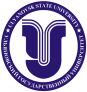 Ф-план№                                                          The themeThe lengthIntroduction in psychology1Sensation and perception1Psychology of attention and memory1Emotions, will, consciousness1Thinking, imagination, speech and intellect1Features of mental processes in childhood, adolescence and adulthood1Pedagogical aspects of the professional activity of a doctor. Pedagogical process1Psychopedagogy. Professional communication in medicine1Socio-psychological basis of communication.1Psychology of management1Psychology of conflict1The concept of personality in Russian psychology1Concepts of personality in foreign psychology2Types of temperament and their psychological characteristics.1Psychology of character1Gender psychology1Interhemispheric asymmetry of the brain and the problem of individuality.1